Maputo,12.12.2023   Prot. n. 0139622/23MODULO DA COMPILARE ED INSERIRE TRA LA DOCUMENTAZIONEICE - Agenzia per la promozione all'estero e l'internazionalizzazione delle imprese italianeAv. Kenneth Kauda 387, MaputoIl/la sottoscritto/a (Cognome) ……………………………………… (Nome)………………………………………………… nato il ………………… a……………………… residente a……………………………………………………………………………………… con riferimento all'Avviso di Assunzione per un (1) posto di Assistente Analista di Mercato, con la presente inoltro richiesta per partecipare alla procedura d'esame per ricoprire la posizione bandita A tal fine, confermo e invio i seguenti documenti:Curriculum Vitae del candidato in formato Europass ed in lingua italianaCopia autenticata del Diploma di LaureaCopia cartacea del passaporto valido per l’espatrio ed in corso di validita’Certificato di nazionalita’ Permesso di lavoro (solo per candidati non mozambicani)Certificato di idoneita’al lavoro rilasciato da un Medico Certificato di attribuzione del NUIT e dichiarazione di Iscrizione presso INSS8) Conoscenza della lingua portoghese (scritta e parlata)                                           SÌ                 NO9) Conoscenza della lingua inglese (scritta e parlata)  	                                      SÌ	            NO         10) Conoscenza della lingua italiana (scritta e parlata)                        	                         NOAi fini dell'ottenimento di un eventuale ulteriore punteggio, il sottoscritto dichiara altresì: 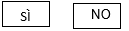 Esperienza di lavoro in Ambasciate/Consolati/Agenzie di Governo Estero in Mozambico        per un minimo di un anno consecutivoEsperienza lavorativa nell’area ammnistrativa/contabile in una azienda italiana e/o locale      nell’area Marketing, analista dei mercati e finanziario/bancario in una azienda italiana e/o locale per un minimo di due anni13) Aver lavorato con le seguenti organizzazioni/aziende, documenti/certificati attestati pertinenti allegati a questo:Il/la sottoscritto/a conferma che tutte le informazioni da lui fornite sono veritiere per quanto a sua conoscenza.Il/la sottoscritto/la dichiara altresì di consentire il trattamento dei dati personali da lui forniti ai fini delle procedure istruttorie, mediante strumenti manuali, informatici ed elettronici, ai fini dello svolgimento della procedura di valutazione, e le informazioni potranno essere conservate, anche in seguito. , per l'eventuale instaurazione di un rapporto di lavoro per le finalità inerenti alla gestione del presente rapporto, ai sensi dell’art. 13 Dlgs 196 del 30 giugno 2003 e dell’art. 13 GDPR (Regolamento UE 2016/679) ai fini della ricerca e selezione del personale.Luogo e data: ………………………………….                          Firma del/la Candidato/a: …………………………………Per ogni futura corrispondenza, il/la candidato/a desidera essere contattato/aal seguente indirizzo di posta elettronica: ______________________________Datore di lavoroMansioneDurata del servizio     Inizio                         FineDurata del servizio     Inizio                         FineMotivo cessazione di rapporto di lavoro